Конспект НОД  в подготовительной группе «Безопасность нам нужна, безопасность нам важна»Задачи образовательных областей .Познание. Закрепить знания детей об основных правилах безопасного поведения в быту. Формировать умение видеть опасные предметы в повседневной жизни .  Дать представление о негативных последствиях для жизни и здоровья при незнании или несоблюдении правил безопасности; обобщать знания детей об электричестве; расширять представления детей об опасном и неопасном электричестве, о том, где оно "живет" и как помогает человеку; развивать стремление к поисково-познавательной деятельности; закрепить представления детей о назначении бытовых электроприборов, развивать логическое мышление.Коррекционно-развивающие задачи.  Развивать мыслительную активность, слуховую память; способствовать овладению приемами согласований слов в предложениях, умение анализировать, делать выводы. Контролировать звукопроизношение.Коммуникация. Обогащать словарь детей: (подстанция, электростанция, электризуются) Воспитывать инициативность и самостоятельность в общении. Вызывать радость открытий, полученных от опытов. Воспитывать умение работать в коллективе. Музыка. Развивать умение узнавать знакомые музыкальные произведения, поощрять желание выполнять роли сказочных персонажей.Материал: картинки (опасные предметы), карточки с номерами скорой помощи, полиции, газовой службы.  Разрезные картинки в конвертах; воздушные шары; пластмассовая  палочка; бумажная  бабочка; тряпочка; игрушка на батарейке.Ход занятия:Взрослый: Сегодня к нам на встречу пришли известные  сказочные герои. 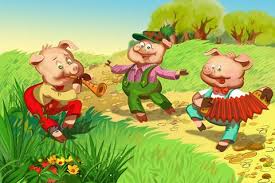 В: А как их  звали?               Ребёнок отвечает.В: А вот и один из братьев резвится . Чему ты так радуешься?Поросёнок:  Ура! Мы избавились от злого волка и нам ничего не страшно. Мы ничего не боимся. Мы избавились от всех опасностей.В: Как же так?  Ты сказал, что от всех опасностей избавились, а я вижу, что у вас на полу разбросаны  предметы, которые могут быть опасными. Прежде, чем играть,   надо навести порядок. 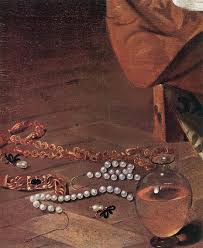 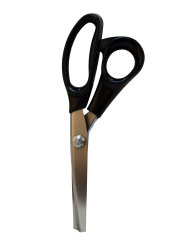 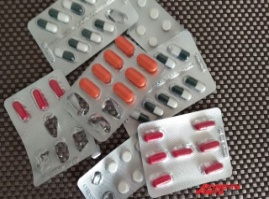 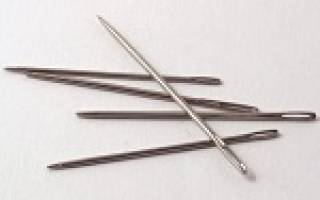 В:  Давайте научим поросёнка убираться в комнате.                                                                     Игра «Положи по местам».Воспитатель:  куда надо  положить иголки?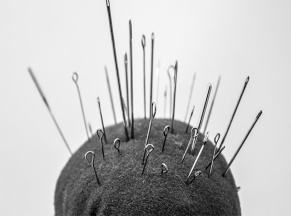 Ребёнок: иголки уберу в игольницу, они острые ими можно уколоться.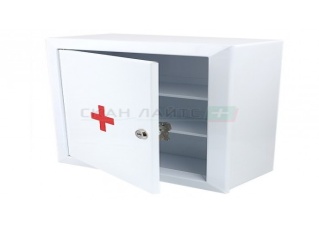 Ребёнок: Я хочу убрать лекарство в аптечку…В: Что ещё не убрали? 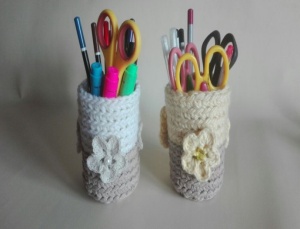 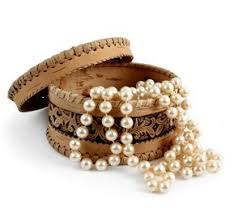 (ножницы поставлю в стаканчик). Какие ещё предметы лежат не на месте? (Бусы положу в шкатулку, если бусы рассыпаться и бусинка попадёт в рот или ухо это очень опасно для здоровья.) Как стало уютно – когда порядок.  А теперь послушайте   стихотворение  «Каждой вещи – своё место»?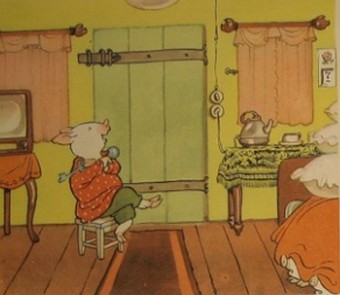 Дома острые ножи ты на место положиНе раскидывай иголки, убери их все на полкуЕсли ножницы достал, убери, откуда взялВилки, ножницы, иголки, топоры, ножи, осколки - не игрушки, ни конфеты, а опасные предметы.В: Ну, что, ты всё запомнил?   Надо быть очень аккуратным и осторожным с острыми предметами и  у каждой вещи должно быть своё место. Старайтесь соблюдать правила безопасности.   Взрослый: Посмотрите,  какая необычная выставка, каждое правило безопасности изображено в рисунке. А вы хорошо знаете правила безопасности?  Расскажите о правилах безопасности по картинкам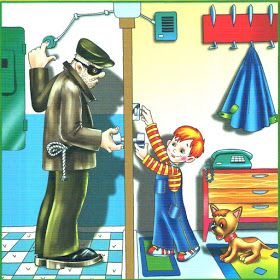 1.Никогда нельзя открывать двери и окна незнакомым людям,  даже если они приятной внешности. Если кто-то пытается взломать дверь, нужно быстро позвонить в милицию по номеру 02 .или кричать в окно помогите!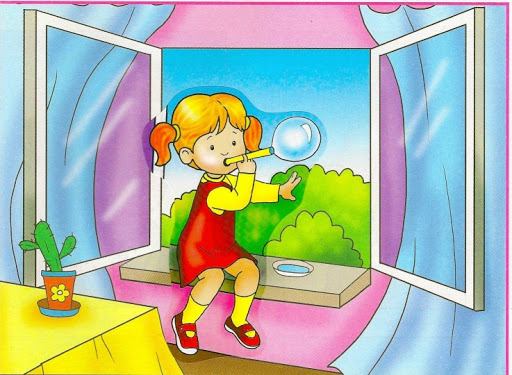 2. Нельзя сидеть на подоконнике. У открытого окошка не крутись – можешь из окна свалиться вниз. Без взрослых на балкон не выходи.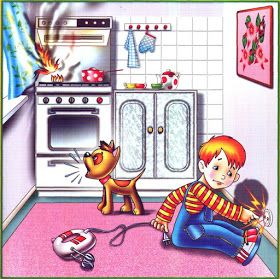 3. Не суй пальцы и посторонние предметы в розетку, может ударить током. Будь осторожен с электрическими приборами.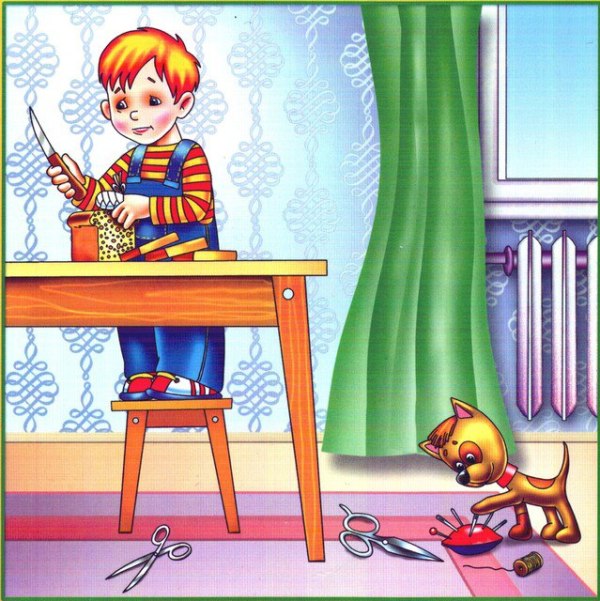 4. С предметами острыми будь осторожен,  ими больно пораниться можно.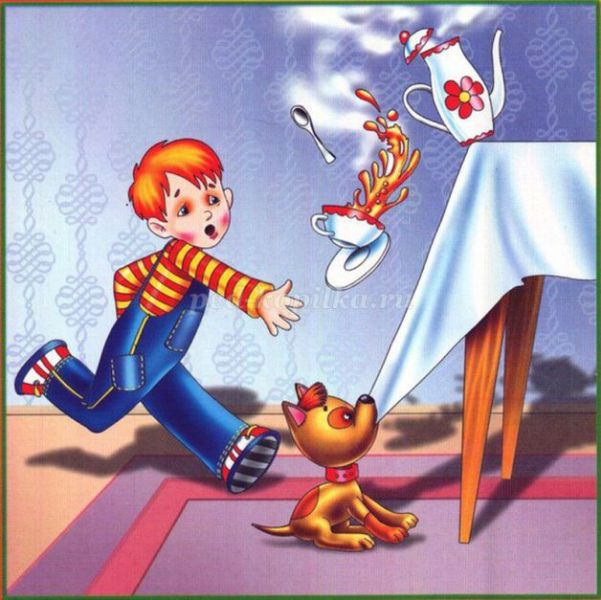 5. будь осторожен с горячими предметами.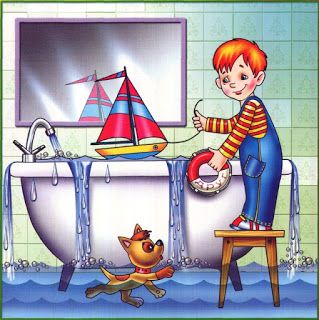 6. Краны всегда закрывай, поплотней. А то будут лужи в квартире твоей. Берегите воду!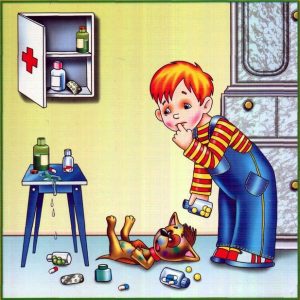 7. Не пробуй на вкус лекарства это смертельно опасно.В: Ребята эти правила безопасности нужно не только знать, но и обязательно выполнять.  Но иногда,  к сожалению,  бывают моменты, что несчастье уже случилось. А вы знаете,  куда в таких случаях обращаться? Назовите службы спасения. (скорая помощь, полиция, пожарная часть, служба газа).Я предлагаю поиграть в игру «Опасная ситуация». Я буду называть опасную ситуацию, а вы будете показывать номер службы спасения, которую нужно вызвать в данной ситуации.1. В доме загорелся утюг и возник пожар( 01) 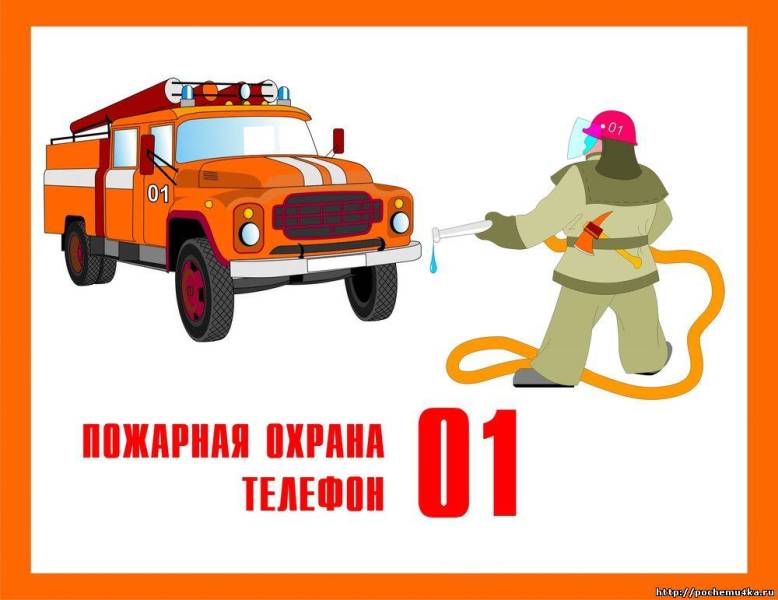 2. Если ребёнок потерялся на улице. (02)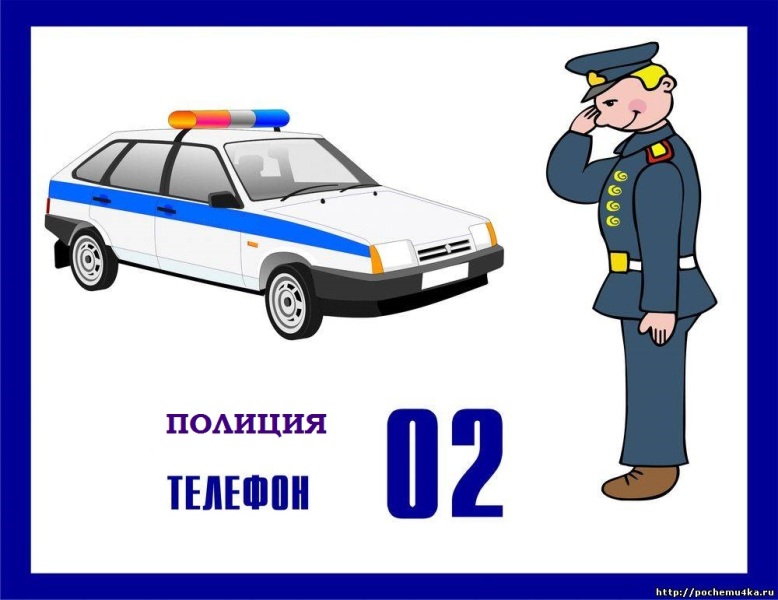 3. У вас кто – то  заболел ( 03)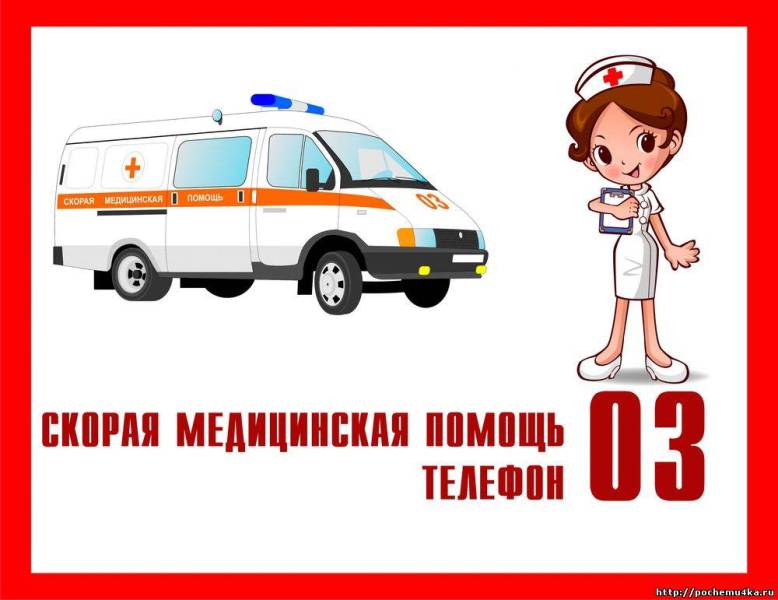 4. В квартире пахнет газом. (04)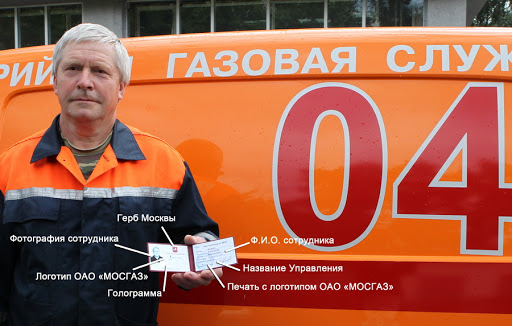  Молодцы! Все эти службы очень заняты, у них много работы и к ним можно обращаться только когда очень необходимо,  в экстренных случаях.Воспитатель: Ребята, таинственный гость прислал нам письмо – загадку, давайте  прочтём его. «Я невидимый работник, меня никто не видел, но знает каждый. Я умею всё:  варить обед, кипятить чай, гладить бельё. Без меня не могут работать фабрики и заводы. Обо мне говорят «Хоть безрукий, но мастер на все руки».  Угадали, кто это? Нет? Тогда посмотрите на приборы. Что это?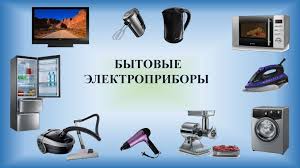 Ребёнок:  Электроприборы.Взрослый:  А  без чего не смогут работать  все электроприборы   вы узнаете, отгадав загадку.                           К дальним сёлам городам кто идёт по проводам?                          Светлое величество, это? (электричество)  А вы знаете,  откуда он приходит  в ваш дом?(из электростанций) 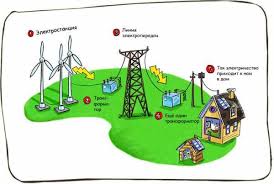 Взрослый:  Ток рождается  на электростанции и по проводам, спрятанным глубоко в землю или очень высоко над землёй,  он  приходит  в дом. Электрический провод одет  в резиновую рубашку, а под ней пучок тонких медных проволочек, вот по этим проволочкам  он  и попадает  в розетки, а затем в электроприборы. 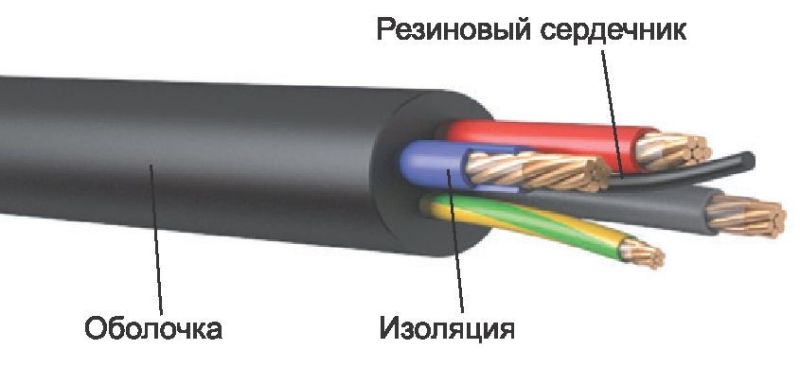 Я хочу с вами поиграть в игру «Что – для чего? »Электроплита – служит для приготовления еды; Фен – для сушки волос ; Телевизор - для просмотра передач ; и т. д.Очень нам помогает электричество и к себе требует уважения.  Поэтому «Гвозди, и пальчики в розетку не вставлять. Электричество опасно – это каждый должен знать». А есть электричество неопасное, тихое, незаметное, оно живёт повсюду, само по себе и если его поймать, то с ним можно интересно поиграть. Хотите? Тогда вперёд!1 опыт. .  Подвесьте  воздушный шарик на стенку. Не получается? А знаете, что надо сделать?  Надо  шарик потереть о волосы и приложить к стене той стороной, которой натирали. Попробуем?  Вот и наш шарик висит. Это произошло из-за того, что в ваших волосах живёт неопасное электричество, и вы  его поймали, когда стали шарик тереть о волосы. Он наэлектризовался, поэтому притянулся к стене. А когда ещё можно увидеть электричество в волосах? (когда расчёсываемся).  Да, тогда волосы тоже  электризуются, и становятся непослушными, торчат в разные стороны.Но наэлектризоваться могут и другие предметы. Например, видели вы когда – ни будь электрическую бумагу?2опыт.   Возьмите  пластмассовую  палочку,   прикоснитесь  ей  к бумажной  бабочке. Что видите (бабочка лежат спокойно). Теперь   шерстяной тряпочкой    натрите  палочку. Медленно поднесите палочку к бабочке. И смотрите, бабочка поднимается. Почему? (палочка стала электрической и бабочка к ней потянулась и прилипла)  Как палочка стали электрической? (её потёрли об ткань) Какой же можно сделать вывод : Электричество  живёт не только в волосах, но и в одежде.3 опыт.    А знаете, что  за сила скрывается в батарейках? Когда поставили батарейку, через  неё  пошёл неопасный  электрический ток,   она заработала.  Какие у вас дома есть игрушки на батарейках? С игрушками на батарейках очень весело и интересно играть.